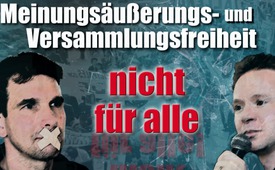 Meinungsäußerungs- und Versammlungsfreiheit nicht für alle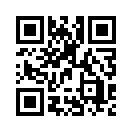 Kann die Mitte-links-Mehrheit der Stadt Bern die Meinungsäußerungs- und Versammlungsfreiheit nicht garantieren? Oder will sie es nicht? Die bewilligte Platzkundgebung „Wir sind direkte Demokratie“ vom 18. März 2017 in Bern wurde von den Organisatoren wegen massivster Gewaltandrohungen der linksextremen Szene abgesagt.Meinungsäußerungs- und Versammlungsfreiheit gilt nicht für alle. In vielen größeren Schweizer Städten hat sich eine professionell organisierte und gewaltbereite linksextreme Szene etabliert. So wurden zum Beispiel in Bern Ende Februar 2017 bei mehrtägigen Krawallen zehn Polizisten von Linksextremisten derart stark verletzt, dass sie ins Spital eingeliefert werden mussten. Am 18. März 2017 konnte ebenfalls in Bern wegen massivster Gewaltandrohungen der linksextremen Szene eine bewilligte Platzkundgebung unter dem Titel „Wir sind direkte Demokratie“ nicht stattfinden. Da bei der Durchführung der Kundgebung mit den schlimmsten Angriffen auf Leib und Leben der Kundgebungsteilnehmer zu rechnen war, sagte das Organisationskomitee die Kundgebung ab. Die Frage ist nun, ob die politische Mitte-links-Mehrheit der Stadt Bern die Meinungsäußerungs- und Versammlungsfreiheit nicht mehr garantieren kann – oder nicht mehr will?von sm.Quellen:Magazin „Schweizerzeit“ Nr.6, 24.3.2017, S.20
http://www.schweizerzeit.ch/cms/index.php?page=/news/koennen_sich_linksextremisten_alles_erlauben-3055Das könnte Sie auch interessieren:---Kla.TV – Die anderen Nachrichten ... frei – unabhängig – unzensiert ...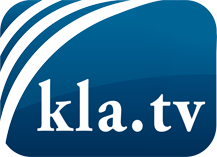 was die Medien nicht verschweigen sollten ...wenig Gehörtes vom Volk, für das Volk ...tägliche News ab 19:45 Uhr auf www.kla.tvDranbleiben lohnt sich!Kostenloses Abonnement mit wöchentlichen News per E-Mail erhalten Sie unter: www.kla.tv/aboSicherheitshinweis:Gegenstimmen werden leider immer weiter zensiert und unterdrückt. Solange wir nicht gemäß den Interessen und Ideologien der Systempresse berichten, müssen wir jederzeit damit rechnen, dass Vorwände gesucht werden, um Kla.TV zu sperren oder zu schaden.Vernetzen Sie sich darum heute noch internetunabhängig!
Klicken Sie hier: www.kla.tv/vernetzungLizenz:    Creative Commons-Lizenz mit Namensnennung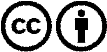 Verbreitung und Wiederaufbereitung ist mit Namensnennung erwünscht! Das Material darf jedoch nicht aus dem Kontext gerissen präsentiert werden. Mit öffentlichen Geldern (GEZ, Serafe, GIS, ...) finanzierte Institutionen ist die Verwendung ohne Rückfrage untersagt. Verstöße können strafrechtlich verfolgt werden.